С 01.06.2021 г. по 01.07.2021 г. в здании архивного отдела в управлении делами администрации муниципального района муниципального образования «Нижнеудинский  район» демонстрируется выставка, посвященная скорбной дате 80-летию начала ВОВ 1941-1945 годов прошлого века, на ней представлены воспоминания о войне наших земляков - участников ВОВ, списки дислокации военных госпиталей на территории города Нижнеудинска, биографии и фото нижнеудинцев - героев ВОВ. Выставку можно посетить с 10.00 до 17.00 в рабочие дни, с понедельника по пятницу по адресу: г.Нижнеудинск, ул. Советская, 19С 01.06.2021 г. по 01.08.2021 г. в здании архивного отдела в управлении делами администрации муниципального района муниципального образования «Нижнеудинский  район» демонстрируется выставка  фотодокументов к юбилею слюдяной фабрики, где на черно-белых фото, отражена деятельность фабрики:  рабочие, цеха, станки… Выставку можно посетить с 10.00 до 17.00 в рабочие дни, с понедельника по пятницу по адресу: г.Нижнеудинск, ул. Советская, 19 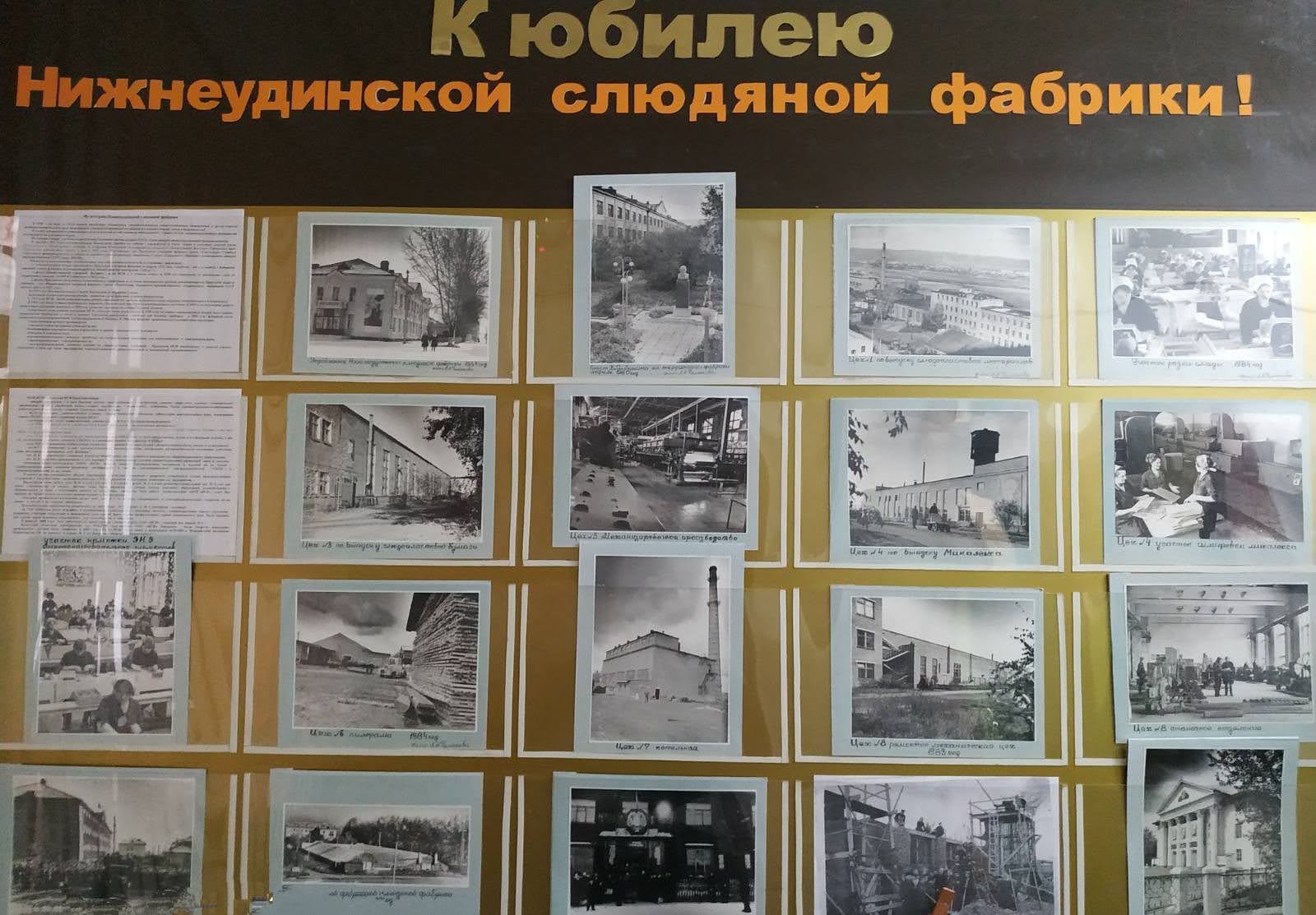 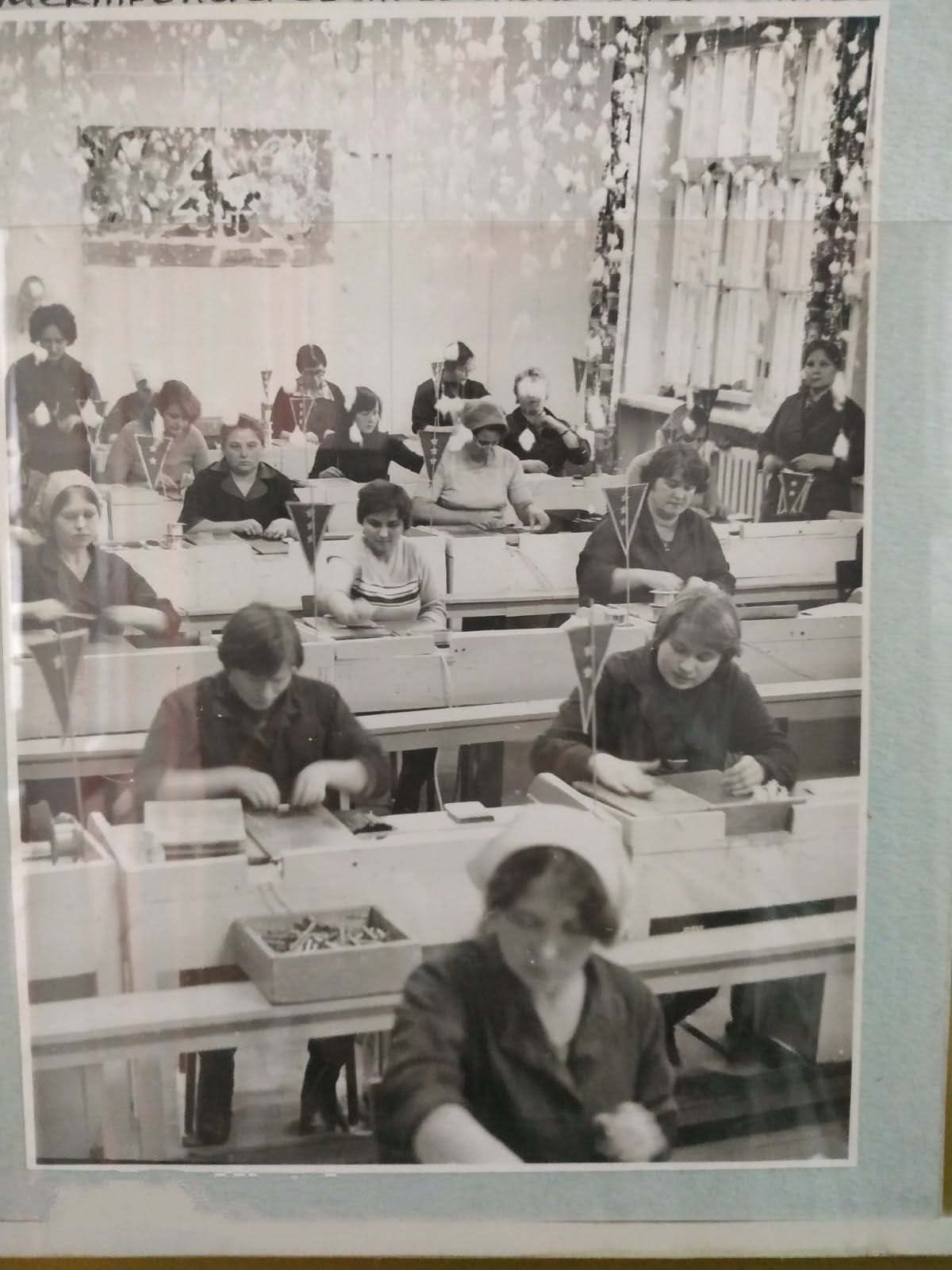 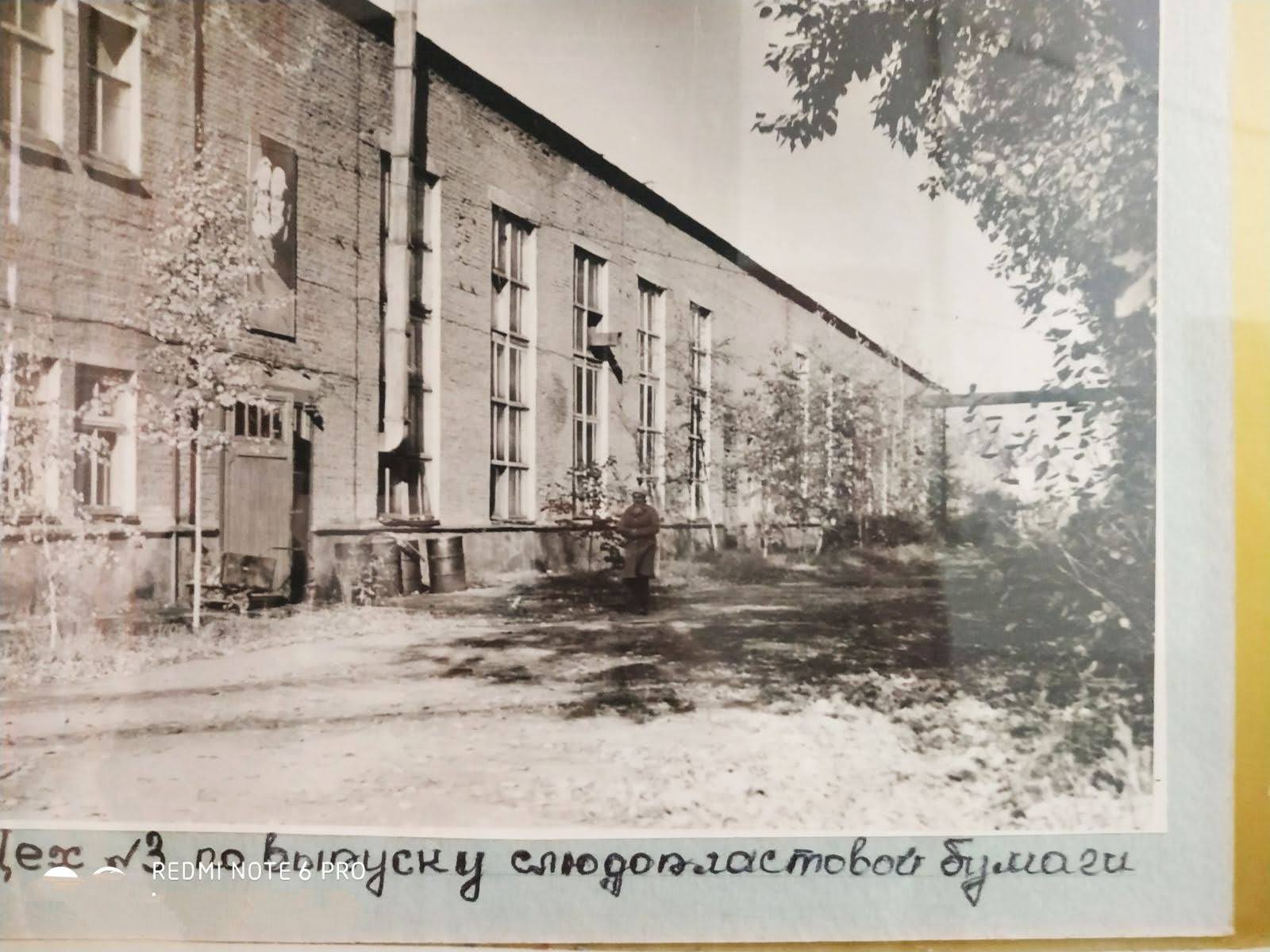 